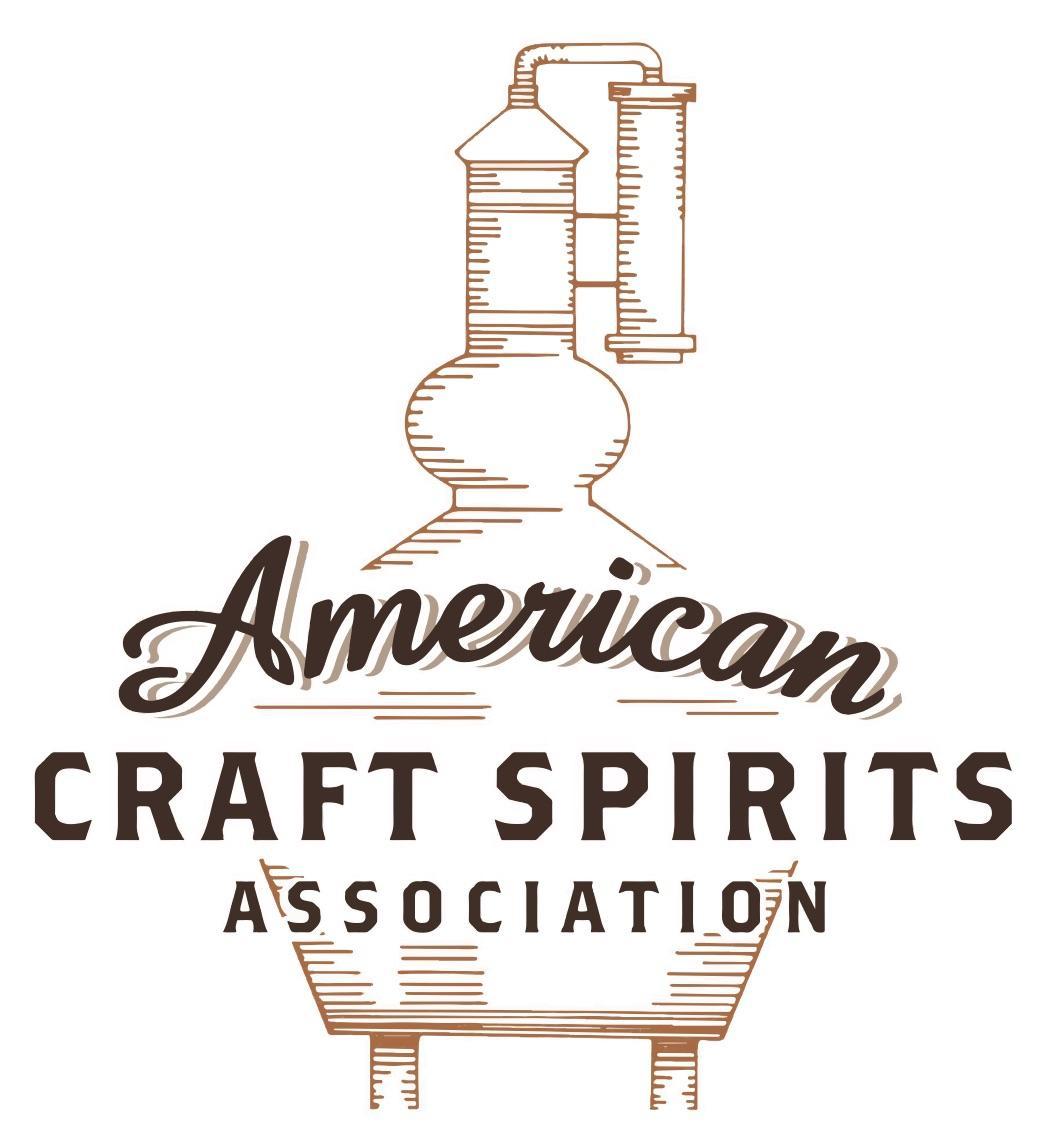 Spirits DtC Shipping GuideThis guide summarizes the direct-to-consumer shipping rules for distilleries in all 50 states and D.C. and also addresses the measures state governments have taken to ease delivery and shipping restrictions during the COVID-19 pandemic. DtC Quick Guide ComparisonNotes: *CA: If passed and signed into law, Senate Bill 620 would allow licensed distilled spirits producers in states other than California and licensed distilled spirits manufacturers or craft distillers in California who obtain distilled spirits direct shipper permits to ship directly to consumers in California*CT: Consumers with appropriate permit may receive alcohol shipments*HI: Consumers with appropriate permit may receive alcohol shipments; If passed and signed into law, Senate Bill 65 would allow licensed distilled spirits manufacturers in Hawaii and in states other than Hawaii who obtain direct shipper permits to ship directly to consumers in Hawaii*IL: If passed and signed into law, Senate Bill 0532 would allow licensed distilled spirits producers in Illinois and in states other than Illinois who obtain distillery shippers’ licenses to ship directly to consumers in Illinois*IA: If passed and signed into law, House File 639 would allow native distilled spirits manufacturers in Iowa and in states other than Iowa who obtain direct shipper permits to ship directly to consumers in Iowa and to consumers in states other than Iowa*ME: If passed and signed into law, Legislative Document 1358 would allow distilleries outside of Maine with current manufacturer licenses and distilleries licensed in Maine who obtain spirits direct shipper licenses to ship directly to consumers in Maine*NJ: (1) If passed and signed into law, Assembly Bill 3167 would allow a craft distillery licensees to ship no more than 9 liters of distilled spirits to a consumer in New Jersey; (2) If passed and signed into law, Senate Bill 3020 would allow craft distillery licensees in New Jersey or in states other than New Jersey to ship no more than 20 liters of distilled spirits to a consumer in New Jersey via common carrier*NV: Licensed individuals can import one gallon per month of spirits for personal use and the out-of-state supplier must pay excise tax*NH: If passed and signed into law, Senate Bill 125 would allow licensed liquor manufacturers who obtain direct to consumer shipping permits from the commission to ship directly to consumers in New Hampshire*NY: Consumer may import up to 90L of liquor per year for personal use without a license; If passed and signed into law, Assembly Bill 3275 would allow licensed liquor manufacturers in states other than New York and licensed distillers and farm distillers in New York to ship no more than thirty-six cases (no more than nine liters per case) of liquor to consumers in New York *PA: Consumer may place a special liquor order and distiller must ship to a PLCB-operated store*RI: Distiller can only ship to customer if order was personally placed by customer at distiller's premises*WA: If passed and signed into law, House Bill 1432 would allow licensed spirits manufacturers in states other than Washington to ship spirits to consumers in Washington*WV: Distilleries, mini-distilleries, or micro-distilleries licensed in West Virginia or a state other than West Virginia who obtain private direct shipper licenses to ship to a consumer in West Virginia, however the shipments must be made to a retail liquor outletHAWAIINote: This summary looks at Hawaii state law and does not address the specific laws implemented by the liquor commissions of Hawaii, Maui, Honolulu, and Kauai counties. Distillers should look to their local liquor commissions for additional guidance.  Shipment Outbound – Silent.  Shipment Inbound – No, however, an individual may obtain a permit for single shipment for personal consumption. No more than 1 permit may be in respect of any 1 household in any calendar year. The total of liquor shipped cannot exceed 5 gallons or 3.2 gallons if it is a gift (HRS § 281-33.1). Shipment Intra-state – A manufacturer can sell to any person for private use or consumption a product it manufacturers from fruits or other products grown in HI on its premises. Although the statute says the sale must occur on the premises, the law does not specify whether such product could then be shipped to the purchaser’s home (HRS § 281-31).COVID-19 Measures – On June 7, 2021, the Hawaii governor signed a Twenty-First proclamation related to the COVID-19 emergency allowing county liquor commissions to continue: 1) allowing licensees to sell unopened beer, wine, or prepackaged cocktails with food for pick-up, delivery, take out, or other means to be consumed off premises; and 2) waive, suspend, or postpone any deadlines or administrative procedures. Distillers must look to their local liquor commissions for additional guidance and relief measures available to them. The current proclamation is valid through August 6, 2021, unless terminated or superseded by a separate proclamation.  Link: https://governor.hawaii.gov/wp-content/uploads/2021/06/2106080-ATG_21st-Emergency-Proclamation-for-COVID-19-distribution-signed.pdfCitation (shipment) Hawaii Revised Statutes § 281-31 Licenses, classes.  (a) Licenses may be granted by the liquor commission as provided in this section. (b) Class 1. Manufacturer license. A license for the manufacture of liquor shall authorize the licensee to: 	(1) Manufacture the liquor therein specified;  (2) Sell it in original packages to any wholesaler who holds a license to resell it; and  (3) Sell beer, wine, or other specified liquor manufactured or distilled on the licensee's premises from fruits or other products grown in the State, in any quantity:  (A) At wholesale in original packages to any person who holds a license to resell it; and  (B) To any person for private use and consumption. Under this license, no liquor shall be consumed on the premises, except as authorized by the commission. Of this class, there shall be the following kinds:  (1) Beer;  (2) Wine;  (3) Alcohol; and  (4) Other specified liquor.  It shall be unlawful for any holder of a manufacturer license to have any interest whatsoever in the license or licensed premises of any other licensee. This subsection shall not prevent the holder of a manufacturer license under this chapter or under the law of another jurisdiction from maintaining any interest in the license or licensed premises of a wholesale dealer licensee under this chapter. Link: https://www.capitol.hawaii.gov/hrscurrent/vol05_Ch0261-0319/HRS0281/HRS_0281-0031.htm§ 281-33.1 Individual permits to receive shipments of liquor. (a) Notwithstanding any other provisions of law, any unlicensed adult person may apply to the liquor commission and be issued, for a nominal fee, except as hereinafter provided, a permit to receive a single shipment of liquor from outside the State, not to exceed five gallons, (19 liters), for use and consumption by the applicant and the applicant's household and not for sale in any form. (b) In the case of a shipment that the applicant shows is an unsolicited gift, the quantities permitted to be received under subsection (a) shall be limited to 3.2 gallons (12 liters) in total of all kinds of liquor. (c) In the case of a shipment in respect of which the applicant shows to the liquor commission that the liquor was prior to the date of the application the personal property of the applicant, formed a part of the applicant's household goods, was used and stored outside the State, and was originally acquired (or made by the applicant) outside the State, the quantity of wine, or other  liquor capable of aging and originating from grapes or other fruit, which shall be permitted to be received under subsection (a) may exceed the limit there stated if the commission finds that it is reasonable to do so consistent with the intent of this statute to allow persons taking up residency in the State the free movement of their household goods into this State. (d) In the case of a shipment of wine or beer that is otherwise available in the State, the permit shall not be issued unless the applicant pays a fee equal to the tax that would be imposed by section 244D-4 upon the use of liquor having a wholesale price equal  to the price paid or to be paid by the applicant for the wine or beer being shipped, and such fee shall be in lieu of the imposition  by section 244D-4 of any tax upon the use of the wine or beer. (g) All such applications and shipments shall be in accordance with regulations promulgated by the liquor commission. (h) A common carrier to whom the permit is presented is authorized to make delivery of the described shipment to the person named in the permit. Delivery of such a shipment pursuant to the permit shall not be deemed to constitute a sale in this State. (i) An unlicensed adult shall not be required to obtain a permit under this section to receive shipments of liquor pursuant to section 281-33.6. Link: https://www.capitol.hawaii.gov/hrscurrent/Vol05_Ch0261-0319/HRS0281/HRS_0281-0033_0001.htmOut-of-State Distilleries Can Ship Into State?Out-of-State Distilleries Can Ship Into State?Out-of-State Distilleries Can Ship Into State?In-State Distilleries Can Ship Within State?In-State Distilleries Can Ship Within State?In-State Distilleries Can Ship Within State?State Yes No State Yes NoAL X AL XAK X AK XAZ X AZ XAR X AR XCA   X* CA   X*CO X CO XCT   X* CT XDE X DE XDC X DC XFL X FL XGA X GA XHI   X* HI   ?*ID X ID XIL   X* IL   X*IN X IN XIA   X* IA   X*KS X KS XKY XKY XLA X LA XME   X* ME   X*MD X MD XMA X MA XMI XMI XMN X MN XMS X MS XMO X MO XMT X MT XNE X NE XNV   X* NV XNH X NH   X*NJ   X* NJ   X*NM X NM XNY  X* NY   X*NC X NC XND X ND XOH X OH XOK X OK XOR X OR XPA  X* PA XRI  X* RI XSC X SC XSD X SD XTN X TN XTX X TX XUT X UT XVT X VT XVA X VA XWA   X*WA XWV   X* WV   X*  WI X WI XWY X WY X